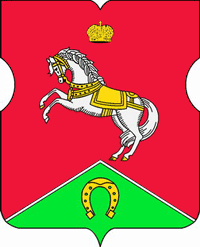 СОВЕТ ДЕПУТАТОВмуниципального округаКОНЬКОВОРЕШЕНИЕ                    28.09.2021           	7/7         _________________№___________________В соответствии с Регламентом Совета депутатов муниципального округа Коньково Советом депутатов принято решение:1. Утвердить план заседаний Совета депутатов муниципального округа Коньково на 4 квартал 2021 года (приложение).2. Опубликовать настоящее решение в бюллетене «Московский муниципальный вестник», разместить на сайте органов местного самоуправления муниципального округа Коньково www.konkovo-moscow.ru.3. Контроль за исполнением настоящего решения возложить на главу муниципального округа Коньково Малахова С.В.Глава муниципального округа Коньково                                           С.В. МалаховПриложение к решению Совета депутатов муниципального округа Коньковоот «28» сентября 2021 года № 7/7ПЛАНзаседаний Совета депутатов муниципального округа Коньковона 4 квартал 2021 года по адресу: ул. Островитянова, дом 36, кабинет № 4.Время заседаний: 16.30  Об утверждении плана заседаний Совета депутатов муниципального округа Коньково на 4 квартал 2021 года№п/пМесяц проведения заседанийПовестка дня1.26ОктябрьО внесении изменений и дополнений в Устав внутригородского муниципального образования - муниципального округа Коньково.2.23НоябрьО проекте решения Совета депутатов муниципального округа Коньково «О бюджете муниципального округа Коньково на 2022 год и плановый период 2023-2024 годов» и назначении публичных слушаний.3.21Декабрь1.О бюджете муниципального округа Коньково на 2022 год и плановый период 2023-2024 годов2. О назначении дат заседаний Совета депутатов муниципального округа Коньково по заслушиванию отчетов главы управы района Коньково о результатах деятельности управы, руководителей государственного бюджетного учреждения города Москвы «Жилищник района Коньково», государственного бюджетного учреждения города Москвы Центр предоставления государственных услуг «Мои документы» района Коньково, государственного бюджетного учреждения здравоохранения «Диагностический клинический центр № 1 Департамента здравоохранения города Москвы», филиала «Коньково» государственного бюджетного учреждения города Москвы территориального центра социального обслуживания «Ломоносовский» о результатах деятельности учреждений.3. Об утверждении плана заседаний Совета депутатов муниципального округа Коньково на первый квартал 2022 года.4. Об утверждении графика приема жителей депутатами Совета депутатов муниципального округа Коньково на первый квартал 2022 года.5. О размере поощрения депутатов Совета депутатов муниципального округа Коньково за участие в осуществлении отдельных полномочий города Москвы в 4 квартале 2021 года.